ZAK 18-0020 - Smlouva o díloEvidence územních rozhodnutí -  Etapa 4 Realizace dílčích změnových a rozvojových požadavkůNávrh výzvy (č.: CR03)V rámci tohoto změnového požadavku budou zpracovány požadavky, které jsou evidované v systému MC-Desk a jejich seznam a uveden ím čísla tiketu , popisu, způsobuře šen í a pracnosti, jsou uvedeny v příloze toho dokumentu.CR03číslo	Popis Změnového požadvku	Priorita	odhad (MD)	MCV	JIRAIDUDR-IPR-45 UDR- IPR-50 UDR-IPR-62 UDR-I PR-84 UDR-IPR-91 UDR-IPR-9 2 UDR-IPR-104 UDR-IPR-10 6UDR-IPR-10 7-	UDR-IPR-109r	109000	CELKEM_jZAK 18-0020 -  Smlouva o díloEvidence územních rozhodnutí- Etapa 4 Realizace dílčích změnových a rozvojových požadavkůCena za MD (man-day) je stanovena smlouvou 8000 Kč bez DPH. Celková cena za změnový požadavek činí 109000,- Kč bez DPH. Termín  akceptace: 15.04.2020Realizace požadavku:V Praze dne 04.03.2020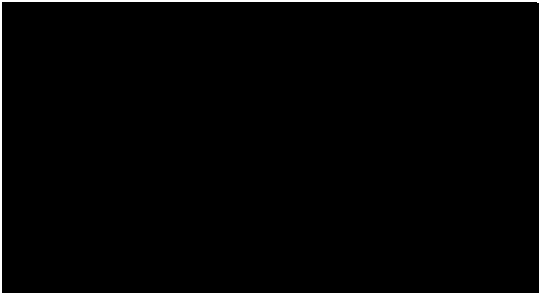 S realizací tohoto změnového požadavku SOUHLASÍM / NESOUHLASÍMV Praze dne ....Ý. .....f..... ./..v..'.2 	0... ..Za zad avat ele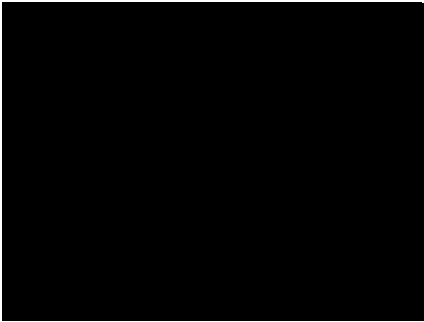 